Πληροφορίες:  	591ΚΟΙΝ:	Πίνακας Αποδεκτών: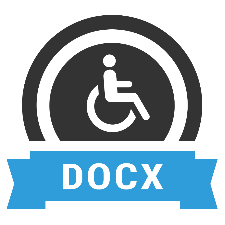 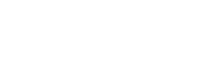 